Калужская  областьСЕЛЬСКОЕ ПОСЕЛЕНИЕ «ПОСЕЛОК ДЕТЧИНО»ПОСЕЛКОВОЕ  СОБРАНИЕРЕШЕНИЕот «23 »  июня  2022г.                                                                             № 31Об установке памятного знака в д.Таурово СП «Поселок Детчино» об увековечивании памяти погибшим бойцам в годы ВОВ (октябрь 1941 года) 1081 стрелкового полка 312 стрелковой дивизии.     Рассмотрев обращение клуба «Красная гвоздика», руководствуясь Федеральным законом от 25.06.2002 № 73-ФЗ «Об объектах культурного наследия (памятниках истории и культуры) народов Российской Федерации», в соответствии с Положением «О порядке установки мемориальных сооружений, памятников, мемориальных досок и других памятных знаков на территории сельского поселения «Поселок Детчино»», утвержденного решением поселкового Собрания СП «Поселок Детчино» №30 от 29.04.2019 года, ПОСЕЛКОВОЕ СОБРАНИЕ СЕЛЬСКОГО ПОСЕЛЕНИЯ «ПОСЕЛОК ДЕТЧИНО»РЕШИЛО:     1. Поддержать обращение клуба «Красная гвоздика» установить памятный знак в д.Таурово СП «Поселок Детчино», на земельном участке с кадастровым номером 40:13:180311:1202,  об увековечивании памяти погибшим бойцам в годы ВОВ (октябрь 1941 года) 1081 стрелкового полка 312 стрелковой дивизии, согласно представленного проекта памятного знака и схемы размещения на местности.    2. Содержание, реставрация, ремонт информационного памятного знака производится за счет средств ходатайствующей стороны.    3. Настоящее решение вступает в силу со дня его принятия, подлежит официальному опубликованию(обнародованию) и размещению на официальном сайте поселковой администрации сельского поселения «Поселок Детчино».Глава сельского поселения«Поселок Детчино»                                                                                     А.М.Воробьев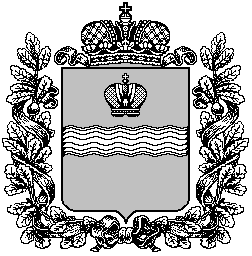 